Aulas Remotas 3º Bimestre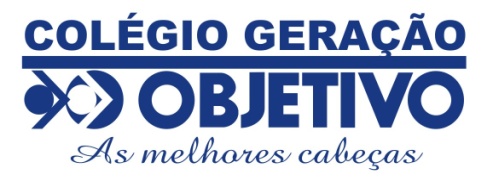 -----------------------------------------------------------------------------------------------------------------------PLANO DE ESTUDOS – PERÍODO 10/08 A 14/08/2020                             Professora: Sarine Sales         Período: 10 a 14/08/2020         Turma: 6º Ano  Aulas: 2 Conteúdo: Review, Texts, clothes. Apostila: páginas: 1; 38 a 40.REGISTRO NO CADERNO DE LÍNGUA INGLESA: Colégio Geração ObjetivoData: 13/08/2020Disciplina: Língua InglesaProfessora: SarinePauta do dia:Correção da tarefa (Google Classroom/Apostila do 2º Bimestre)Review – apostila do 3º BimestreColégio Geração ObjetivoData: 14/08/2020Disciplina: Língua InglesaProfessora: SarinePauta do dia:Verificação da aprendizagem.Text.Grammar;Vocabulary;Exercícios; Vídeo aula;INSTRUÇÔES DE ESTUDOCaro Aluno!Se organize:1 – Tenha um lugar para estudar;2 – Observe o horário das aulas semanais;3 – Organize o material antes de iniciar o estudo (lápis, borracha, folha de rascunho, caderno e apostila);4 – Fazer a leitura e interpretação dos textos. 5 – Grifar as partes importantes.6-Resolver os exercícios seguindo as orientações da pauta.7 - Postar as resoluções dos exercícios na plataforma do Google Classroom. na data estabelecida para a entrega da atividade.8- Tirar as dúvidas com a professora através do privado no whatsapp.9 - Participar das reuniões do google meet através do link enviado no whatsapp no início da aula.10 – Realizar a correção dos exercícios através do Google Classroom.Obervação: a pauta deverá ser copiada no caderno de Língua Inglesa.Good Job!!!Teacher Sarine Sales 